Schadstoffe im Baubestand Erkennen und richtig reagieren – mit Katalog nach Bauteilen und GewerkenVERLAGSGESELLSCHAFT RUDOLF MÜLLER GmbH & Co. KGStolberger Str. 84							50933 KölnTelefon: 0221 5497-120		      		         Telefax: 0221 5497-130service@rudolf-mueller.de			         www.baufachmedien.deDie Neuerscheinung „Schadstoffe im Baubestand“ bietet erstmalig eine kompakte, systematische Darstellung der beim Bauen im Bestand am häufigsten vorkommenden Schadstoffe in Wort und Bild. Mit Hinweisen zur Bewertung sowie zu erforderlichen Maßnahmen ist sie eine praxisgerechte Entscheidungshilfe und Handlungsanleitung für Fachunternehmer, Planer und Bauherren beim Bauen im Bestand.Dieses Handbuch ist vor allem wegen des direkten Bezugs auf Bauteile und Konstruktionsabschnitte, wegen ihrer kurz gefassten Darstellung der wesentlichen Daten und Fakten sowie der großen Anzahl an Bildern einzigartig. Die Schadstoffvorkommen sind systematisch katalogisiert und jeweils mit zahlreichen Fotos dokumentiert. Das kompakte Handbuch berücksichtigt zudem die einschlägigen Regelwerke in ihrer Komplexität und erläutert auf dieser Grundlage die Verantwortlichkeiten und Pflichten aller am Bau Beteiligten. Es zeigt die Schadstoffrisiken beim Bauen im Bestand auf und liefert Handlungsempfehlungen, um diese zu vermeiden. Erstmals liegt somit ein Ratgeber zu Schadstoffen beim Bauen im Bestand vor, der die Thematik allen Beteiligten schnell vermittelt, ohne sich in Expertenwissen vertiefen zu müssen.1.728 Zeichen/ April 2016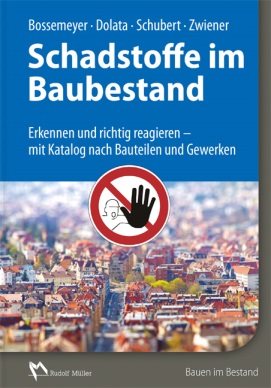 Von Hans-Dieter Bossemeyer, Stephan Dolata, Uwe Schubert 
und Gerd Zwiener.2016. 17 x 24 cm. Gebunden. 282 Seiten mit 328 Abbildungen und 
4 Tabellen. Buch:EURO 59,– / ISBN 978-3-481-03242-5E-Book:
EURO 47,20 / ISBN 978-3-481-03243-2